ПОНЕДЕЛЬНИК (20.04.2020)1. Мир природы и мир человека«Насекомые»Прочтите стихотворение Н. Бжехва «Муха - чистюха», обсудите;Рассмотрите картинки с насекомыми, обсудите;Гимнастика для глазВот какая стрекоза- как горошины глаза.(Пальцами делают очки.)Влево- вправо, назад- вперед-(Глазами смотрят вправо- влево.)Ну, совсем как вертолет.(Круговые движения глаз)Мы летаем высоко.(Смотрят вверх.)Мы летаем низко.(Смотрят вниз.)Мы летаем далеко.(Смотрят вперед.)Мы летаем близко.(Смотрят вниз.)Загадки1. Я лечу, лечу, лечуОчень громко я жужжу. (Жук)2. Я порхаю над цветами,Их нектар я выпиваю. (Бабочка)3. Есть коровы на лугуА я к деткам маленьким лечу.Красивые пятнышки ношуКрылышки я распущу. (Божья коровка)4. Толстый очень я, пушистыйИ в полоску, как морякНад цветком пролечуГромко «ж-ж-ж» скажу (Шмель)5. П/и «Поймай комара»СРЕДА 22.04.20201.Развитие речи«В парке. Малыши»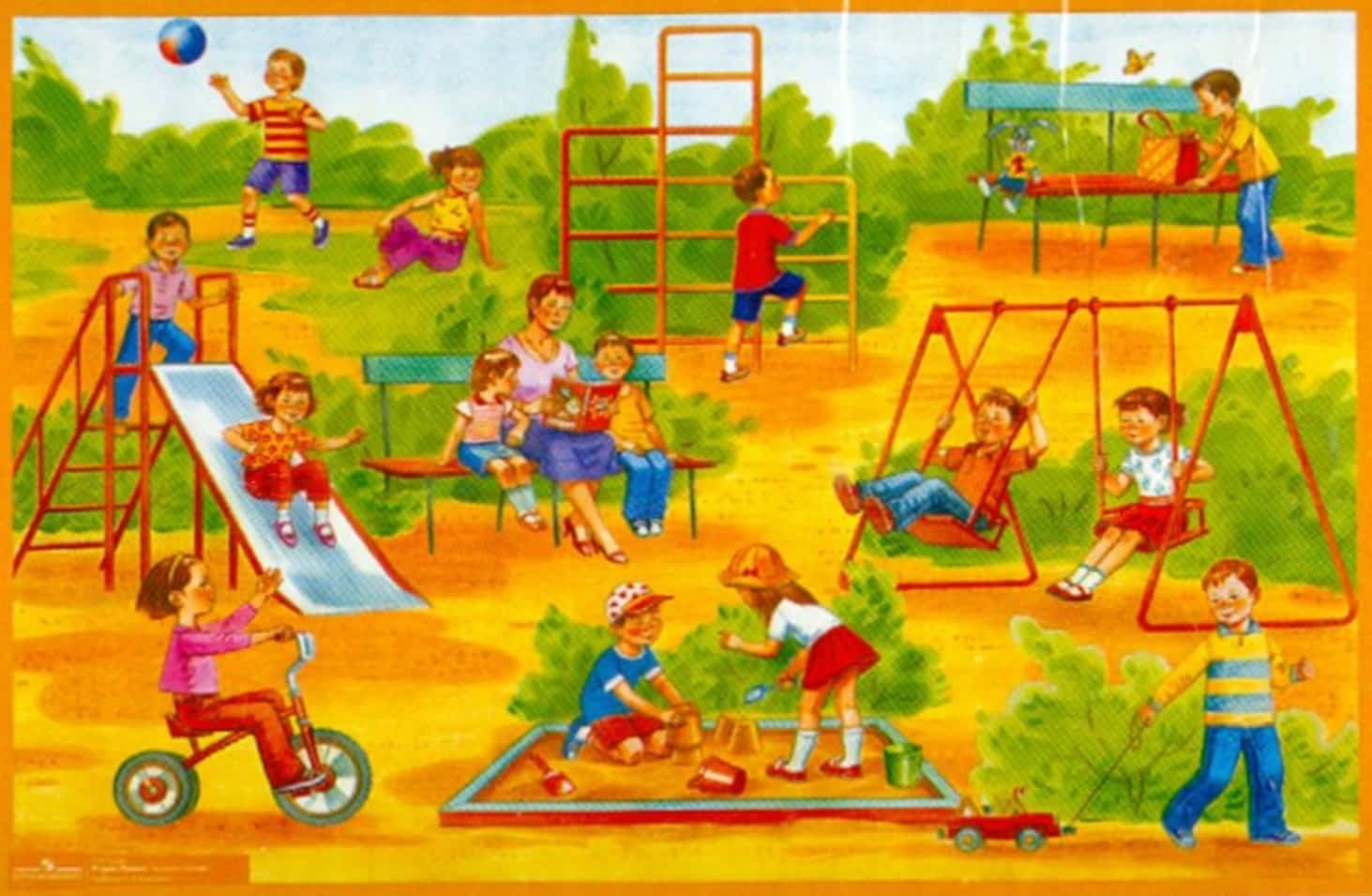 	1. Рассмотрите и обсудите картинку: - какое время года?- кто на картине?- что они делают?-во что играют девочки, мальчики...?	2. Поиграйте в любую игру с мячом (перебрасывание друг другу, катание и т.д.)ПЯТНИЦА 24.04.20201. Математика«Сравнение предметов по величине» закрепление	1. Игра с пирамидкой- разложите кольца от большого к маленькому и наоборот, проговаривая «Это самое большое, это меньше, это самое маленькое» и цвета.	2. Работа с картинкой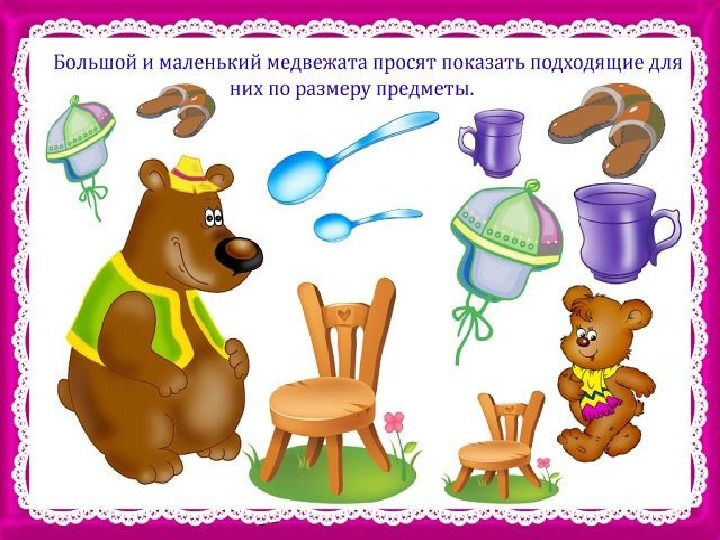 В течении недели:Рисование «Божья коровка»Лепка «Птичка в гнездышке»Аппликация «Ручеек и кораблик»